УО ААРмуниципальное  бюджетное общеобразовательное  учреждение  Аксайского района Грушевская основная  общеобразовательная школа (МБОУ Грушевская ООШ)Русский язык3 классТема урока: «Правописание парных согласных в конце и середине слова»Форма урока: комбинированныйУчитель начальных классов: Семерникова Галина Михайловна2013-2014 учебный годТема урока: «Правописание парных согласных в конце и середине слова».Форма урока: комбинированный.Триединая цель урока:Дидактический аспект.- создать на уроке ситуацию, помогающую закрепить способ проверки и написания слов с парными звонкими и глухими согласными в конце и середине слова.- продолжить работу по формированию умения подбирать проверочные слова и применять полученные знания при выполнении упражнений.     2.  Развивающий аспект.- развивать положительную мотивацию, пробуждая познавательный  интерес детей;-развивать творческое мышление учащихся ;-развивать логическое мышление, визуальное внимание и память детей;-продолжить развитие интеллектуальных умений, умение обобщать и делать выводы.     3. Воспитывающий аспект.-воспитывать умение слушать.Валеологизация обучения: показать значение занятий спортом, выполнение физических упражнений для укрепления организма, для здоровья человека.Оборудование:  учебник А.В. Полякова, 3 класс (1-4), индивидуальные карточки, алгоритм по теме урока, кукла, дерево, плоды, цветы, листья, мяч, плакат для постановки целей урока, приз- корзина яблок.Макроструктура урока.Мотивационное начало урока.Цель: психологический настрой на урок, назначение ответственного за то, кто как на уроке работает, чтобы в конце урока отметить лучших глазами детьми, формирование мотивации; стимулирование учебной деятельности.Актуализация опорных знаний.Цель: постановка целей урока, что должны знать и уметь учащиеся к концу урока, закрепление знаний о правописании парных звонких и глухих согласных на конце и в середине слова.Работа с учебником.Цель: закрепление знания учащихся о правописании парных звонких и глухих согласных на конце и в середине слова.Здоровьесберегающая пауза.Цель: показать значение занятий спортом, выполнение физических упражнений для укрепления организма, для здоровья человека.Игра «Одеваем куклу»Цель: выполнение тренировочных упражнений в правописании слов с парными согласными.Подведение итогов.Выставление оценок.Назначенный ответственный в начале урока высказывает свое мнение.Подтверждение или исправление оценок учителем.Самооценка.Ход урока.I. Мотивационное начало урокаУчитель. Покажите умные глазки, ровные спинки. Улыбнемся от души.Прикрыли глаза и мысленно сказали: “Я внимателен, я думаю, я сосредоточен, я догадлив и сообразителен, я уверен в себе”.Я желаю вам успеха, а вы пожелайте мне удачи, ведь мне надо провести для вас интересный урок!Покажите улыбкой, что мы желаем друг другу удачи.Назначение ответственного за то, кто как на уроке работает, чтобы в конце урока отметить лучших учащихся глазами детьми.Учитель. Ребята, к нам на урок собиралась прийти осень, но не успела, так как сегодня первый день зимы, но подарки она вам передала, так что старайтесь на уроке, будьте активными, внимательными и сосредоточенными и подарок вам обеспечен в конце урока.Запись числа и классной работы.II. Актуализация опорных знаний.Учитель. Я буду читать четверостишия, а вы, ребята, дополните их словами по смыслу.Ученики записывают слово в тетрадь, а один ученик пишет слово на доске.Утром мы по распорядку
всегда делаем ________ (зарядку)
Утром ______ (бег) и душ бодрящий
Как для взрослых настоящий.
Чтоб большим спортсменом стать, 
нужно очень много знать.
И поможет здесь сноровка
и, конечно, _____ (тренировка)
Чтобы в цель попасть не раз,
зоркий требуется _____ (глаз)
Хочешь ты побить рекорд, 
так тебе поможет ___ (спорт)В тетради запись: зарядка, бег, тренировка, глаз, спорт.- Можно ли разделить слова на две группы?- По какому признаку нужно разделить слова?Постановка целей урока (на доску вывешивается ватман с записями ЗНАТЬ…. УМЕТЬ… По мере поступления ответов учитель записывает на плакате маркером цели урока)ЗНАТЬ: способ проверки и написания слов с парными согласными в конце и в середине слова.УМЕТЬ: подбирать проверочные слова и применять полученные знания при выполнении упражнений.- Что вы можете сказать о слове спорт? (Это слово лишнее, согласный на конце слышится четко) - Дополните свои группы слов еще 2 словами.- Что нужно знать, чтобы не сделать ошибку в правописании слов с парной согласной на конце слов? (Надо знать правило)- Как проверить парную согласную на конце слов?-Какими способами проверки мы будем пользоваться, чтобы не ошибиться в написании слов с парными согласными на конце слова и в середине?(Используется алгоритм, который составляется по ходу анализа слова. Он напечатан на отдельных карточках. Смотри Приложение 1 )1 задание. Напишите слово глаз и проверьте орфограмму.Глаз, глаза, глазок, глазочек.- Какие способы вы использовали для проверки?2 задание. Напишите слово зарядка и проверьте орфограммуЗарядка, не зарядок, зарядиться.Какие способы вы использовали для проверки? (подбирали однокоренные слова).Какой можно сделать вывод?Вывод: слова с парными согласными  звуками на конце и середине слова можно проверить двумя способами: изменить слово и подобрать проверочные слова. (детям раздаются карточки, приложение 2)А каким образом подбираются проверочные слова?А) Называем много предметов.Б) Называем маленький предмет.В) Не соглашаемся, говори не.3 Задание. Закрепление знаний- игра с мячом.А) Называем много предметов.Лес      лесаСнег     снегаМороз      морозыБ) Называем маленький предмет.Дуб    дубокЁж      ёжикЛист     листокВ) Не соглашаемся, говорим нет.Сугроб      нет сугробаХлеб      нет хлебаДруг     нет другаIII. Работа с учебником.Упр. 200-прочитать;-объяснить орфограммы на месте пропуска букв;-списать текст, вставляя пропущенные буквы.Дети делают вывод:Подготовленный ученик читает стихотворение.Парные согласные-Самые опасные!Ты их проверяй- Рядом гласный подставляй!VI. Здоровьесберегающая паузаНаписали, объяснили все по порядку. Теперь приглашаю вас на зарядку.Задание.1. Выполнять упражнения за учителем.2. Внимательно слушать слова из физминутки и стараться запомнить как можно больше слов на изученную орфограмму.Мелкие шажки – раз, два, три.
Легкие прыжки – раз, два, три.
Вот и вся зарядка – раз, два, три.
Мягкая посадка.- Назовите слова с парной согласной.V. Игра  «Одеваем куклу»И мы продолжаем выполнять тренировочные упражнения в правописании слов с парными согласными.А сейчас давайте все играть будем кукол одевать.Сначала назовите уменьшительно-ласкательные слова:- показывающие то, что есть у куклы.Глазки, головка, бровки, зубки, губки, ушки, ножки.Девочки называют слова, мальчики – проверочные слова.- обозначающие то, что мы одеваем на куклу зимойШубку, сапожки, шапку, варежкиМальчики называют слова, а девочки – к ним проверочные слова.Девочке тепло. И нам тепло и радостно.VI. Подведение итогов урока.-Чему научились на уроке?-Достигли ли мы целей, которые ставили в начале урока? (обращение к плакату ЗНАТЬ…. УМЕТЬ…..)Домашнее заданиеVII. Выставление оценок.Назначенный ответственный высказывает свое мнение.Учитель исправляет или подтверждает.СамооценкаУчащимся предлагается на дереве развесить плоды, цветы, листья, которые означают: приложение 3Плоды- урок хороший, плодотворный.Цветы- неплохо работали, нужно еще потрудиться.Листья- урок бесполезный, работали плохо.Так как на уроке у нас поспели плоды, урок получился плодотворным, осень вам дарит плоды яблони (ПРИЗ- корзина яблок).Учащиеся дарят свои улыбки гостям.Приложение 1Алгоритм действий при проверке парных согласных в середине и на конце слова.Прочитай слово.Назови орфограмму.ПроверьПодбери однокоренное слово, чтобы после согласного стоял гласный.Приложение 2Способы проверки правописания парных согласных в середине и в конце слова.Изменить слово.Подобрать проверочное слово.-Называем много предметов.-Называем маленький предмет.-Не соглашаемся, говорим нет.Приложение 3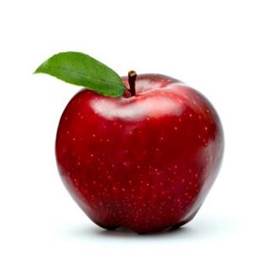 Урок хороший, плодотворный
Урок бесполезный, работали плохо.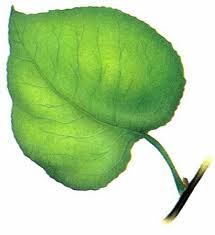 Неплохо работали, нужно еще потрудиться.
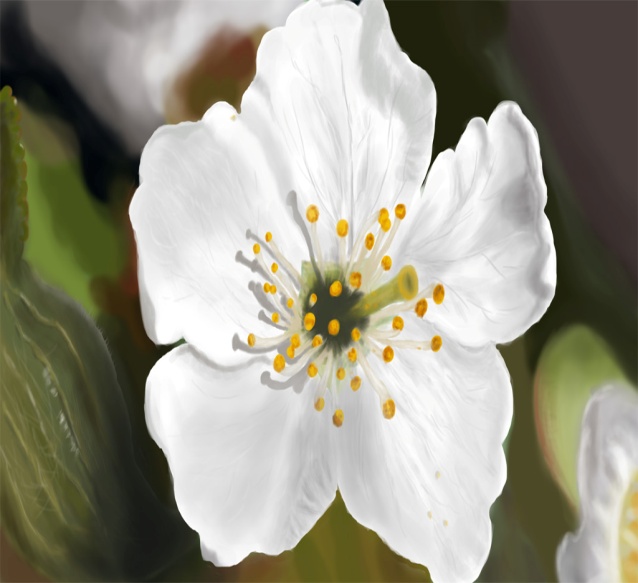 В одну группу мы включимв другую – с парными согласнымислова с парными согласнымив середине слова.на конце словабег, глаз, спортзарядка, тренировкаизменили словоподобрали однокоренные словаглазаглазок, глазочек так, чтобы после согласного стоял гласный так, чтобы после согласного стоял гласный